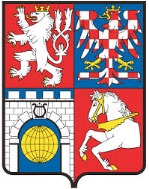 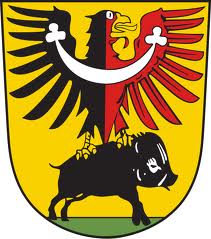 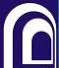 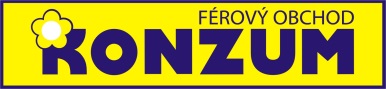 MEMORANDUMo spolupráci uzavřenémezi subjekty:Pardubický krajStřední škola obchodu, řemesel a služeb ŽamberkKonzum, obchodní družstvo v Ústí nad OrlicíMěsto ŽamberkI.Pardubický kraj zajišťuje na svém území podmínky pro uskutečňování středního vzdělávání, kdy na jím zřizovaných středních školách dlouhodobě podporuje odborné vzdělávání.   Střední škola obchodu, řemesel a služeb Žamberk (dále jen SŠ OŘS) jako příspěvková organizace zřizovaná Pardubickým krajem poskytuje střední vzdělávání mimo jiné v tříletém studijním oboru Prodavač a ve čtyřletém studijním oboru Obchodník.  Konzum, obchodní družstvo v Ústí nad Orlicí (dále jen Konzum OD) jako společnost zaměřující se na obchodní činnost, disponuje v této oblasti moderním vybavením a kvalifikovanými zaměstnanci. Město Žamberk podporuje odchodní vzdělávání na všech typech škol.II.Výše uvedené subjekty vyjadřují tímto memorandem vůli spolupracovat, a to za účelem budování povědomí o obchodních příležitostech, vyhledávání talentů v regionu, zajištění plně kvalifikovaných zaměstnanců a práce v místě bydliště ve společnosti s dlouholetou tradicí a za účelem propojení teoretické a praktické výuky žáků SŠ OŘS ve společnosti Konzum OD. Důležitým cílem je rovněž stabilizace obyvatel v regionu Orlickoústecka a snížení nezaměstnanosti.SŠ OŘS zajistí personální výuku teoretického a praktického vyučování oboru Prodavač a Obchodník. Garantem odborného výcviku je firma Konzum OD, která spolupracuje na tvorbě školního vzdělávacího programu. U výuky žáků využije SŠ OŘS prostory svých učeben a následný odborný výcvik se uskuteční v prodejnách a marketech firmy Konzum OD, která poskytne plně moderně vybavené zařízení provozoven pod vedením zkušených odborníků. Firma Konzum OD bude odbornou výuku průběžně obohacovat o dobré a osvědčené zkušenosti, které žáci využijí ve své profesi. Absolventi oboru Prodavač a Obchodník budou moci okamžitě nastoupit na pracoviště, které už dobře znají a své dosavadní znalosti a zkušenosti pozvednout na profesionální úroveň. Za dobré výsledky budou společností Konzum OD za předem dohodnutých podmínek poskytována žákům, příp. jejich zákonným zástupcům, stipendia, a to do výše 5 500,-Kč měsíčně.   Město Žamberk v rámci rozvíjení zájmu o obchodní obory nabídne oběma základním školám, které zřizuje, podmínky pro rozvoj obchodních dovedností žáků. Město podporuje spolupráci se SŠ OŘS, která k oboru Prodavač nabízí navazující maturitní studium a spolupráci se společností Konzum OD, umožňující absolventům následné získání práce v tomto oboru. Spolupráce školy a společnosti může do budoucna pomoci řešit nedostatek kvalifikované pracovní síly v regionu s cílem zamezení migrace za prací v pohraničí a vytvoření podmínek pro stabilizaci obyvatelstva v této části podhůří Orlických hor. Pilotní projekt má ambice být inspirací pro další subjekty v Pardubickém kraji.Zúčastněné strany zřizují koordinační tým, který bude na pravidelných schůzkách dohodnuté kroky sledovat a vyhodnocovat.Memorandum bylo schváleno Radou Pardubického kraje na jednání dne 3. 12. 2018 usnesením R/1603/18 a Radou města Žamberk na jednání dne 29.11.2018 usnesením   č.3/2018-RADA/173. V Žamberku dne 5. prosince 2018Pardubický krajJUDr. Martin Netolický, Ph.D, hejtman                 ….………………………………………....Střední škola obchodu, řemesel a služeb ŽamberkPhDr. Zuzana Pecháčková, ředitelka 		……………………………………………Konzum, obchodní družstvo v Ústí nad OrlicíIng. Miloslav Hlavsa, ředitel				……………………………………………Město ŽamberkIng. Bc. Oldřich Jedlička, starosta			……………………………………………